PRESS RELEASE

March 2nd, 2016

For additional information, contact:
Angie Meachum, Operations Manager, 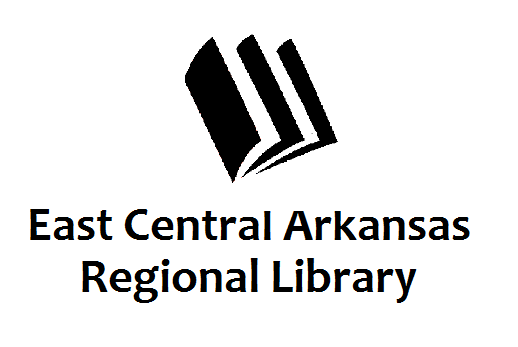 Woodruff County Libraries at 870-347-5331.RENAISSANCE LITERATUREDr. Peter J. Smith, reader in Renaissance LiteratureAUGUSTA, April 4th – Dr. Peter J. Smith will be at the Augusta Library on Monday, April 4th from 5:00-6:30 for an informal reading of Shakespeare and a reception.  Dr. Smith is a reader in Renaissance Literature at Nottingham Trent University and was educated at the Universities of Leicester and Lancaster.  He is the author of Social Shakespeare and has lectured in Poland, Italy, Australia, America, France and the Netherlands.  He is a trustee and treasurer of the British Shakespeare association and is on the editorial board of journals including Shakespeare and The Hare and Cahiers Elisabethains (he co-edited the 40th anniversary edition of Cahiers).  He is a regularly published reviewer of contemporary theatre productions and his reviews appear frequently in Times Higher Education.  He is currently writing a stage history of Twelfth Night.  His latest book is a study of scatology from the middle ages to the eighteenth century, published by Manchester University Press in 2012, and is called Between Two Stools.Please come meet, and join us as we welcome, Dr. Peter J. Smith, “from across the pond”, to the Augusta Library. The Augusta Library is located at 201 Mulberry St. For more information please contact Angie or Karen at 347-5331.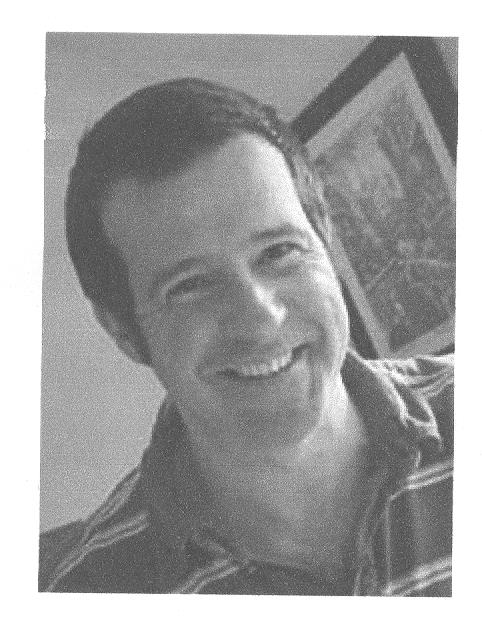 